1.Последовательность задана условиями , . Найдите .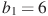 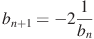 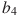 2.В первом ряду кинозала 24 мест, а в каждом следующем на 2 больше, чем в предыдущем. Сколько мест в седьмом ряду?3.Арифметическая прогрессия задана условиями: , . Найдите .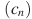 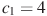 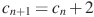 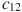 4.Выписано несколько последовательных членов арифметической прогрессии: …; -9; ; -13; -15; … . Найдите член прогрессии, обозначенный буквой .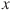 5.Дана арифметическая прогрессия: 28; 26; 24; … . Найдите первый отрицательный член этой прогрессии.6.Арифметическая прогрессия задана условием . Найдите сумму первых 6 её членов.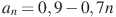 7.В арифметической прогрессии , . Найдите разность прогрессии.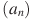 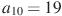 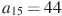 8.Дана арифметическая прогрессия 11, 18, 25, . Какое число стоит в этой последовательности на 21-м месте?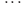 1.Последовательность задана формулой . Сколько членов этой последовательности больше 2?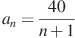 2.Выписано несколько последовательных членов геометрической прогрессии: ; 1,75; ; 28; -112; . Найдите член прогрессии, обозначенный буквой .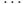 3.Геометрическая прогрессия задана условиями , . Найдите .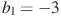 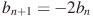 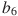 4.Выписаны первые несколько членов геометрической прогрессии: -1029; 147; -21; . Найдите сумму первых 5 её членов.5.В геометрической прогрессии , . Найдите знаменатель прогрессии.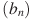 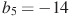 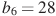 6.Дана геометрическая прогрессия , знаменатель которой равен 2, . Найдите .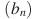 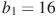 7.Геометрическая прогрессия задана условием . Найдите .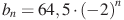 8.Дана геометрическая прогрессия 17, 68, 272, ... Какое число стоит в этой последовательности на 4-м месте?